宁波市江北区民族宗教事务局2016年政府信息公开年度报告本年度报告是根据《中华人民共和国政府信息公开条例》（以下简称《条例》）以及相关文件要求，特编制江北区民族宗教事务局2016年政府信息公开年度报告。本年报由概述、主动公开政府信息情况、依申请公开政府信息办理情况、政府信息公开的收费及减免情况、因政府信息公开申请行政复议和提起行政诉讼的情况、信息公开存在的主要问题和改进情况、其他需要公开的事项等组成。本年报中所列数据的统计期限自2016年1月1日起至2016年12月31日止。 
    一、概述 　
    2016年，我局全面贯彻落实《条例》，积极妥善地做好政府机关信息公开工作，在局信息公开工作领导小组的领导下，全局干部自觉学习执行《条例》精神，认真遵守信息公开各项制度，信息公开工作有条不紊地推进。
    二、主动公开政府信息的情况
    （一）公开数量
    截止2016年12月31日，我局累计主动公开政府信息32条。
    （二）公开内容
    在主动公开的信息中，有1条文件信息，2条计划总结信息，28条政务信息，1条年度报告。具体如下：     
    （三）公开形式
    主动公开的政府信息，通过区政府门户网站（宁波市江北区政府信息公开网）公开。
    三、依申请公开政府信息办理情况
    2016年度未收到依申请公开的要求。
    四、政府信息公开的收费及减免情况
    2016年度不存在政府信息公开的收费及减免情况。
    五、因政府信息公开申请行政复议、提起行政诉讼的情况
    2016年度未接到有关政府信息公开方面的复议、诉讼和申诉。
    六、政府信息公开工作存在的主要问题及改进情况
    （一）存在的主要问题
    2016年我局在政府信息公开工作方面主要存在的问题：一是信息来源少，主动公开的信息量较少。二是主动公开的意识还有待进一步加强。
　　（二）改进措施
　　在今后的工作中，我们将严格按照《中华人民共和国政府信息公开条例》的规定，继续加强领导，进一步提高思想认识。要把信息公开作为一项长期的工作，切实做到领导到位、人员明确、制度完备、工作长效，进一步充实信息公开内容，保证公开信息的完整性和准确性。
    七、其他需要报告的事项
    本年度没有需要报告的其他事项。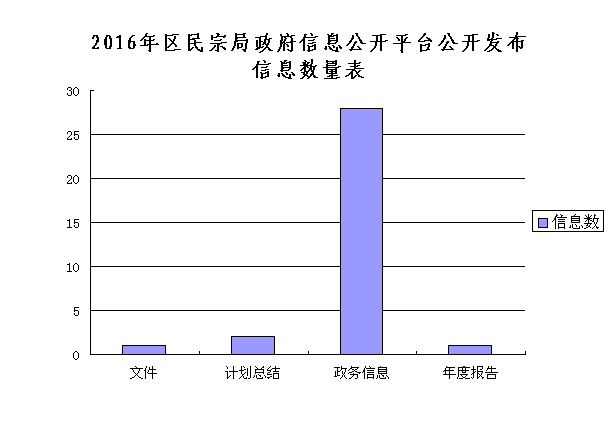 　　                         宁波市江北区民族宗教事务局
                                   二○一七年二月十三日附件：政府信息公开情况统计表（2016年度）填报单位（盖章）：江北区民族宗教事务局统　计　指　标单位统计数一、主动公开情况——　　（一）主动公开政府信息数　　　　（不同渠道和方式公开相同信息计1条）条32　　　　　　其中：主动公开规范性文件数条0　　　　　　　　　制发规范性文件总数件0　　（二）通过不同渠道和方式公开政府信息的情况——　　　　　1.政府公报公开政府信息数条0　　　　　2.政府网站公开政府信息数条32　　　　　3.政务微博公开政府信息数条0　　　　　4.政务微信公开政府信息数条0　　　　　5.其他方式公开政府信息数条0二、回应解读情况——　　（一）回应公众关注热点或重大舆情数　　　　（不同方式回应同一热点或舆情计1次）次0　　（二）通过不同渠道和方式回应解读的情况——　　　　　1.参加或举办新闻发布会总次数次0　　　　　　其中：主要负责同志参加新闻发布会次数次0　　　　　2.政府网站在线访谈次数次0　　　　　　其中：主要负责同志参加政府网站在线访谈次数次0　　　　　3.政策解读稿件发布数篇0　　　　　4.微博微信回应事件数次0　　　　　5.其他方式回应事件数次0三、依申请公开情况——　　（一）收到申请数件0　　　　　1.当面申请数件0　　　　　2.传真申请数件0　　　　　3.网络申请数件0　　　　　4.信函申请数件0　　（二）申请办结数件0　　　　　1.按时办结数件0　　　　　2.延期办结数件0　　（三）申请答复数件0　　　　　1.属于已主动公开范围数件0　　　　　2.同意公开答复数件0　　　　　3.同意部分公开答复数件0　　　　　4.不同意公开答复数件0　　　　　　其中：涉及国家秘密件0　　　　　　　　　涉及商业秘密件0　　　　　　　　　涉及个人隐私件0　　　　　　　　　危及国家安全、公共安全、经济安全和社会稳定件0　　　　　　　　　不是《条例》所指政府信息件0　　　　　　　　　法律法规规定的其他情形件0　　　　　5.不属于本行政机关公开数件0　　　　　6.申请信息不存在数件0　　　　　7.告知作出更改补充数件0　　　　　8.告知通过其他途径办理数件0四、行政复议数量件0　　（一）维持具体行政行为数件0　　（二）被依法纠错数件0　　（三）其他情形数件0五、行政诉讼数量件0　　（一）维持具体行政行为或者驳回原告诉讼请求数件0　　（二）被依法纠错数件0　　（三）其他情形数件0六、举报投诉数量件0七、依申请公开信息收取的费用万元0八、机构建设和保障经费情况——　　（一）政府信息公开工作专门机构数个0　　（二）设置政府信息公开查阅点数个0　　（三）从事政府信息公开工作人员数人0　　　　　1.专职人员数（不包括政府公报及政府网站工作人员数）人0　　　　　2.兼职人员数人0（四）政府信息公开专项经费（不包括用于政府公报编辑管理及政府网站建设维护等方面的经费）万元0九、政府信息公开会议和培训情况——　　（一）召开政府信息公开工作会议或专题会议数次0　　（二）举办各类培训班数次0　　（三）接受培训人员数人次0